F3 Leçon 1.1	 Devoirs 1	Nom ______________________________A.  La pratique de vocabulaire:  Practice the vocab for 10 minutes on Quizlet using this url:  https://quizlet.com/_6wpvpq. Write down 5 new words you feel you have memorized. Don’t forget the article.1. _________________________2. _________________________3. _________________________4. _________________________5. _________________________B.  La pratique écrite : Comment se sentent-ils? Write how the following people are feeling and the symptoms if shown. 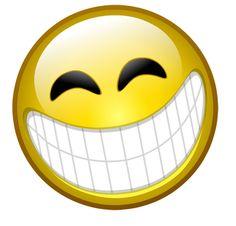 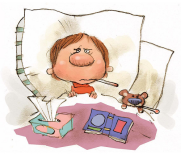 	          _____________________________    _____________________			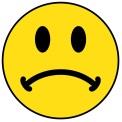 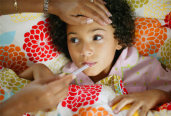     _____________________________                                 _______________________ 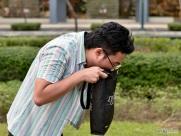 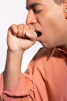    ______________________________		               _____________________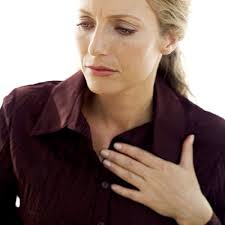 C.  Label the following parts of the body! Include le, la, l’, or les.  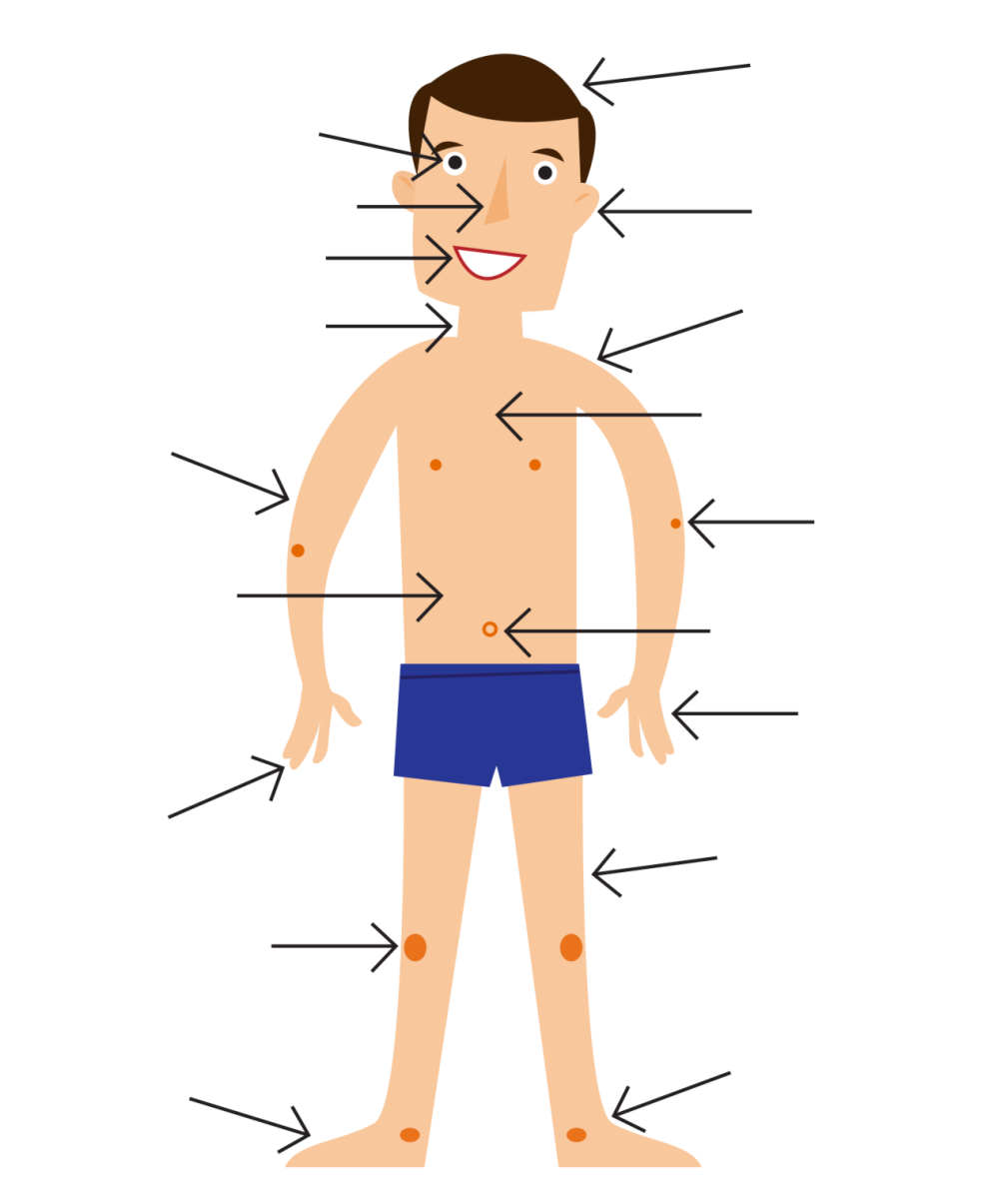 In Class Reflection:Standard1Below Level(I don’t get it YET)2Nearing Level(I’m still working on it)3At Level(I’ve got it!)4Above Level(I can teach someone else)My Next Step(What will I do outside of class to improve my proficiency in this standard?)I can use the vocabulary to talk about how I feel.